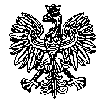 KOMENDA WOJEWÓDZKA POLICJIz siedzibą w RadomiuSekcja Zamówień Publicznych	ul. 11 Listopada 37/59,  26-600 Radomtel. 47 701 31 03		tel. 47 701 20 07 Radom, dnia 14.09.2022 r.ZP – 2064/22						Egz. poj.RTJ. 67/22WYKONAWCYInformacja o wyborze najkorzystniejszej ofertydotyczy postępowania o udzielenie zamówienia publicznego ogłoszonego na usługi społeczne
 w trybie podstawowym bez możliwości prowadzenia negocjacji, na podstawie art. 275 pkt. 1 ustawy Prawo zamówień publicznych w przedmiocie zamówienia:„Specjalistyczne szkolenie z zakresu zwalczania przestępstw związanych z wytwarzaniem i używaniem materiałów pirotechnicznych w realizowane ramach projektu pt. „Skuteczni w działaniu – współpraca służb w sytuacjach zagrożenia infrastruktury krytycznej” o nr 80/PL/2020/FBW dofinansowanego z Funduszy Bezpieczeństwa Wewnętrznego na podstawie Porozumienia finansowego nr 80/PL/2020/FBW, zgodnie ze szczegółowym opisem przedmiotu zamówienia” (ID 655726) Nr sprawy 48/22Zamawiający – Komenda Wojewódzka Policji z siedzibą w Radomiu, działając na podstawie art. 253 ust. 1 pkt 1 oraz 2 ustawy z dnia 11 września 2019 r. Prawo zamówień publicznych (Dz. U. z 2021 r., poz. 1129 z późn. zm.) informuje, o dokonaniu wyboru najkorzystniejszej oferty w przedmiotowym postępowaniu ofertę nr 1 Wykonawcy:ALPHAONE Sławomir Pacześny, ul. Walecznych 38, 57-300 KłodzkoI kryterium – cena – 60,00 pkt – 660.000,00 zł bruttoII kryterium – doświadczenie instruktorów – 20,00 pkt. – 14,50 latz punktacją łączną wynoszącą: 80,00 pkt.UZASADNIENIE WYBORU OFERTYW postepowaniu złożono 1 ważną ofertę. Oferta oznaczona nr 1 złożona przez wykonawcę ALPHAONE Sławomir Pacześny, ul. Walecznych 38, 57-300 Kłodzko to najkorzystniejsza oferta, która przedstawia najkorzystniejszy stosunek jakości tj. doświadczenia instruktorów do ceny. Oferta otrzymała łącznie 80,00 pkt w tym: 60,00 pkt. w kryterium I cena, 20,00 punktów w kryterium II doświadczenie instruktorów. Cena oferty mieści się w kwocie, którą zamawiający zamierza przeznaczyć na sfinansowanie zamówienia. Zamawiający dokonuje wyboru jako najkorzystniejszą ofertę oznaczoną nr 1. WYKAZ ZŁOŻONYCH I OTWARTYCH OFERTZamawiający przed otwarciem ofert udostępnił na stronie internetowej prowadzonego postępowania: https://platformazakupowa.pl/pn/kwp_radom informację o kwocie, jaką zamierza przeznaczyć na sfinansowanie zamówienia.Zamawiający na realizację przedmiotu zamówienia przeznaczył kwotę brutto 670.000,00 zł W wyznaczonym przez Zamawiającego terminie tj. do dnia 06.09.2022r., do godziny 10:00 – wpłynęła 1 oferta w przedmiotowym postępowaniu prowadzonym za pośrednictwem platformazakupowa.pl pod adresem: https://platformazakupowa.pl/pn/kwp_radom (ID 637346)WYLICZENIE I PRZYZNANIE OFERTOM PUNKTACJIOcena ofert została dokonana na podstawie kryteriów oceny ofert zawartych w Formularzu ofertowym.cena oferty brutto - 60 %doświadczenie instruktorów łącznie - 40 %Przy dokonywaniu oceny Zamawiający posłużył się następującymi wzoramia) dla kryterium cena: gdzie:C - przyznane punkty w kryterium cena, CN - najniższa cena ofertowa (brutto) spośród wszystkich ofert podlegających ocenie, CO - cena oferty ocenianej (brutto). b) dla kryterium doświadczenie instruktorów „D” – 20% doświadczenie w prowadzeniu zajęć teoretycznych i praktycznych na poziomie wyższej uczelni w zakresie zagrożeń CBRN-E – do 5 lat - 0 punktów doświadczenie w prowadzeniu zajęć teoretycznych i praktycznych na poziomie wyższej uczelni w zakresie zagrożeń CBRN-E – od 6 do 10 lat – 10 punktów doświadczenie w prowadzeniu zajęć teoretycznych i praktycznych na poziomie wyższej uczelni w zakresie zagrożeń CBRN-E – od 11 do 15 lat – 20 punktów doświadczenie w prowadzeniu zajęć teoretycznych i praktycznych na poziomie wyższej uczelni w zakresie zagrożeń CBRN-E – od 16 do 20 lat – 30 punktów doświadczenie w prowadzeniu zajęć teoretycznych i praktycznych na poziomie wyższej uczelni w zakresie zagrożeń CBRN-E – 21 lat i powyżej – 40 punktów Wykonawca zobowiązany był wpisać w Formularzu ofertowym wszystkich instruktorów przeznaczonych do realizacji szkolenia.Na potwierdzenie spełnienia warunku dla kryterium wskazanego w punkcie b – tj. doświadczenie instruktorów, Wykonawca dołączy: oświadczenie własne lub referencje lub inne dokumenty, z których jednoznacznie musi wynikać zakres badanego kryterium oraz dane instruktora.W przypadku wskazania dwóch i więcej instruktorów, do wyliczenia punktów za kryterium doświadczenie prowadzących szkolenie, Zamawiający przyjął średnią arytmetyczną będącą ilorazem badanego doświadczenia i ilości instruktorów. łączna ilość punktów ocenianej oferty (łączna punktacja):  gdzie:       W – łączna punktacja,      C – punkty za cenę oferty brutto,       D – punkty za doświadczenie instruktorów Za ofertę najkorzystniejszą uznana została oferta, która uzyskała największą liczbę punktów w ocenie końcowej i przedstawia najkorzystniejszy stosunek ceny i ilości przeprowadzonych przez instruktorów szkoleń. Zamawiający zastosował zaokrąglenie wyników do dwóch miejsc po przecinku.PRZYZNANA PUNKTACJA WAŻNYM OFERTOMZ poważaniemKierownikSekcji Zamówień PublicznychKWP zs. w RadomiuJustyna KowalskaEgz. poj.Opracował: Monika JędrysInformację o wyborze najkorzystniejszej oferty przekazano Wykonawcom za pośrednictwem platformy zakupowej Open Nexus oraz udostępniono na stronie internetowej prowadzonego postępowania pod adresem: https://platformazakupowa.pl/pn/kwp_radom w dniu 14.09.2022 r.Numer ofertyNazwa albo imię i nazwisko oraz siedziba lub miejsce prowadzonej działalności gospodarczej albo miejsce zamieszkania wykonawców, których oferty zostały otwarteCeny zawarte w ofertach   
(brutto w zł.)1ALPHAONE Sławomir Pacześnyul. Walecznych 3857-300 KłodzkoNIP: 883 163 48 75660.000,00          CNC = -------- x 60 pkt          COW=C+ DNumer ofertyI kryterium - cena oferty(brutto w zł)Liczba punktów za: I kryterium Cena „C”C = Cn/Co x 60II kryterium - doświadczenie instruktorów(w latach)Liczba punktów za: II kryteriumRazem przyznana punktacja1660.000,0060,0014,5020,0080,00